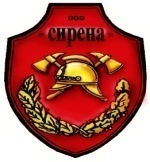 Общество с ограниченной ответственностьюпожарная аварийно-спасательная служба «Сирена»(ООО ПАСС «Сирена»)Свидетельство об аттестации на право ведения АСР 16/2-1 № 08869, Лицензия № 6-А/00067662313   Красноярский край  г. Шарыпово а/я 3/31,   тел. /факс 8 (39153) 61-5-61e-mail : sirenasharypovo@yandex.ruУтвержден Протоколом собрания учредителей № 14от 26.12.2022 г.ПРАЙС-ЛИСТНА ОКАЗАНИЕ УСЛУГ В ОБЛАСТИ ПОЖАРНОЙ БЕЗОПАСНОСТИ,ПРОВЕДЕНИЕ ПОЖАРНО-ТЕХНИЧЕСКИХ РАБОТ (УСЛУГ) с 01.01.2023 г.Срок выполнения услуг в области пожарной безопасности составляет 5 дней с момента поступления заявки подрядчику. За срочность выполнения берется 10 % от общей суммы выставленного счета, срочность выполнения услуг в течении 1 дня. Скидка 3% постоянным клиентам, учреждениям МВД, МЧС, ВДПО.Обращаться по вопросам:Камышева Светлана Сергеевна- подачи и оформления заявок на услуги:    т. 61-5-06   эл.почта - sirenasharypovo@yandex.ru- проведения аварийно-спасательных работ, составлению документов по предотвращению и тушению пожаров; - по вопросам обучения обращаться в учебный отдел;Султанахмедов Магомед Гаджибагомедович    т. 61-5-99- приобретения пожарного оборудования:Юферева Светлана Николаевна     т.61-5-06- обучения ПТМ:Сергоманова Екатерина Владимировна  т. 8-950-435-48-18 ;8-923-371-73-92- профилактической работы на объекте, разработки инструкций, планов эвакуации:Коробкова Татьяна Владимировна     т. 61-5-10 - ТО и перезарядка огнетушителей:Еременко Антон Александрович   № п/пНаименование работ и услугЦена с учетом НДС (руб.)РАЗДЕЛ 1. Организационно-технические работы (услуги)РАЗДЕЛ 1. Организационно-технические работы (услуги)РАЗДЕЛ 1. Организационно-технические работы (услуги)1.1.Проведение пож.-тех. обследования  зданий и сооружений, до S = 500 м2, один этаж. Более 500 м2 за каждые 100 м2 цена увеличивается на 10%5131,001.2.Консультации по вопросам пожарной безопасности, в том числе:-рассмотрение инструкций по ПБ;-согласование размещения помещений, оборудования, мест для курения;- согласование мест складирования материалов, оборудования. - согласование закрытия отдельных проездов и участков дорог на ремонт и по другим причинам.516,001.3.Разработка организационно-распорядительной документации по пожарной безопасности.5864,001.4.Разработка организационно-распорядительной документации по пожарной безопасности с согласованием в территориальном отделе Государственного пожарного надзора.8547,001.5.Разработка инструкций по пожарной безопасности- за 10 листов за 1 экз.- свыше 10 листов.980,0010% за лист1.6.Разработка инструкции по эвакуации людей из здания.745,001.7.Определение категорий помещений по взрывопожарной опасности, S=500 кв.м, один этаж. За каждые 100 м2 цена увеличивается на 10%450,001.8.Определение классов взрывоопасных и пожароопасных зон по Правилам устройства электроустановок (ПУЭ), S =500 кв.м один этаж. Более 500 м2 за каждые 100 м2 цена увеличивается на 10%450,001.9.Определение классов тушения пожара веществ  и материалов S=500 кв.м, один этаж. Более 500 м2 за каждые 100 м2 цена увеличивается на 10%450,001.10.Разработка плана пожаротушения на объект.3274,001.11.Определение количества первичных средств пожаротушения на каждое помещение и коридор до  S =500 кв.м один этаж. За каждые 200 м2 цена увеличивается на 10%450,001.12.Консультация по вопросам приобретения пожарного оборудования (стволы, рукава) и первичных средств пожаротушения (огнетушителей).438,001.13.Выезд специалиста для предварительного обследования на объект:по г. Шарыповоза пределы г. Шарыпово: - до 10 км. от г. Шарыпово - до 20 км. от  г. Шарыпово - до 30 км. от г. Шарыпово943,002935,003470,004165,00РАЗДЕЛ № 2. Производственные работыРАЗДЕЛ № 2. Производственные работыРАЗДЕЛ № 2. Производственные работы2.1.Разовое техническое обследование внутренних пожарных кранов и рукавов с составлением акта (1 кран)799,002.2.Покраска противопожарного водопровода, 1 погонный метр без стоимости краски Ø 51 мм168,002.3.Навязка соединительных головок, маркировка 1 пожарного рукава426,002.4.Перекатка рукавов318,002.5.Ремонт и замена пожарного крана Ø 51 мм (без стоимости крана)1080,002.6.Замена резьбовой головки на внутреннем пожарном кране (без стоимости головки)234,002.7.Ревизия крана (вентиля) с заменой уплотнительного кольца846,002.8.Демонтаж старых пожарных  кранов1056,002.9.Установка запорной арматуры на пожарном кране (без учета материалов)432,002.10.Замена соединительной головки на внутреннем пожарном кране Ø 51 мм (без стоимости головки)228,002.11.Обеспечение проверки пожарных гидрантов, пожарных водоемов с составлением акта (1ПГ/ПВ):- с привлечение пожарного автомобиля;- без привлечения пожарного автомобиля;4118,003283,002.12.Монтаж систем противопожарной защиты   (на основании ценников МТСН 81-98)в соответствии со сметой2.13.Техническое обслуживание систем ППЗS = 500 м2, один этаж. Более 500 м2 за каждые 100 м2 цена увеличивается на 10%2136,002.14.Выезд специалиста для предварительного обследования на объект.по г. Шарыповоза пределы г. Шарыпово: - до 10 км. от г. Шарыпово - до 20 км. от  г. Шарыпово - до 30 км. от г. Шарыпово943,002935,003470,004165,00РАЗДЕЛ № 3. Огнезащитная обработкаРАЗДЕЛ № 3. Огнезащитная обработкаРАЗДЕЛ № 3. Огнезащитная обработка3.1.Огнезащитная обработка деревянных конструкций, 1 м2 (без стоимости материалов)-  антипиренами;-  лаком;-  импортной краской;204,00222,00292,003.2.Огнезащитная обработка металлических конструкций, 1  м2(в зависимости от степени огнестойкости, приведенной толщины металла и стесненных условий)1146,003.3.Огнезащитная обмазка электрических кабелей, 1 кв.м894,003.4.Огнезащитная пропитка:-  легких тканей, 1 м2;-  тяжелых тканей, 1 м2162,00234,003.5.Выезд специалиста на объект для предварительного обследования:- по г.ШарыповоЗа пределы:  - до 10 км. от г. Шарыпово - до 20 км. от  г. Шарыпово - до 30 км. от г. Шарыпово943,002935,003470,004165,00№ п/пНаименование работ и услугЦена с учетом НДС (руб.)РАЗДЕЛ 4. ДОПОЛНИТЕЛЬНЫЕ УСЛУГИРАЗДЕЛ 4. ДОПОЛНИТЕЛЬНЫЕ УСЛУГИРАЗДЕЛ 4. ДОПОЛНИТЕЛЬНЫЕ УСЛУГИ4.1.Выезд специалиста на объект г. Шарыпово для проведения занятий2190,004.2.Выезд специалиста для предварительного обследования на объект:по г.Шарыповоза пределы г. Шарыпово: - до 10 км. от г. Шарыпово - до 20 км. от  г. Шарыпово - до 30 км. от г. Шарыпово943,002935,003470,004165,004.3.Проведение практических  занятий  персонала предприятия, учреждения на полигоне ПАСС «Сирена»:-  стоимость за 1 чел/час366,004.4.Организация тренировок (учений) по эвакуации и действиях персонала предприятия и учреждений при пожаре и других ЧС:-  стоимость за 1 чел/час306,00РАЗДЕЛ 5. Перезарядка, ТО, ремонт и замена деталей огнетушителейРАЗДЕЛ 5. Перезарядка, ТО, ремонт и замена деталей огнетушителейРАЗДЕЛ 5. Перезарядка, ТО, ремонт и замена деталей огнетушителейРаздел 5.1. ПОРОШКОВЫЕ ОГНЕТУШИТЕЛИПерезарядка и техническое обслуживание5.1.1.ОП-1 (з)183,005.1.2.ОП-2(з)227,005.1.3.ОП-3 (з)250,005.1.4.ОП-5 (з); ОП-4 (з)305,005.1.5.ОП-5 (б)342,005.1.6.ОП-5 (г); ОП-4 (г)384,005.1.7.ОП-6 (з)342,005.1.8.ОП-6 (б)384,005.1.9.ОП-6 (г)410,005.1.10ОП-7 (г)434,005.1.11ОП-10 (з); ОП-8 (з)470,005.1.12ОП-10 (б)525,005.1.13ОП-10(г); ОП-8 (г)543,005.1.14ОП-12 (з)574,005.1.15ОП- 35 (з); ОП-50 (з)2580,005.1.16ОП-50 (б)2700,005.1.17ОП-100 (з)3364,005.1.18ОП-100 (б)3497,00Замена деталей огнетушителей5.1.19Замена ЗПУ ОП - 5 г, ОП – 10 г.232,005.1.20Замена ЗПУ ОП - 5 (з), ОП – 10 (з).171,005.1.21Замена ЗПУ ОП – 50 (з)1356,005.1.22Замена шланга – распылителя ОПУ-5 г, ОП-10 г.226,005.1.23Замена шланга – распылителя ОПУ-5 (з), ОП-10 (з).147,005.1.24Замена шланга – распылителя ОПУ-50 (5 метров)  2240,005.1.25Замена шланга – распылителя ОПУ-100 (10 метров)2893,005.1.26Замена манометра к закачным огнетушителям123,005.1.27Замена тележки ОП -50 (з)1105,00Ремонт деталей огнетушителей5.1.28Ремонт  ЗПУ ОП - 5 г, ОП – 10 г.104,005.1.29Ремонт ЗПУ ОП - 50, ОП – 100384,005.1.30Ремонт шланга – распылителя ОПУ-5 , ОП-10 .79,005.1.31Ремонт шланга – распылителя ОПУ-50 , ОП-100 .610,005.1.32Ремонт тележки ОП -50796,005.1.33Ремонт тележки ОП -100916,005.1.34Опломбирование и замена чеки61,00Раздел 5.2. УГЛЕКИСЛОТНЫЕ ОГНЕТУШИТЕЛИПерезарядка и техническое обслуживание5.2.1.ОУ-2 (ОУ-1)                МЗ- 1,4 кг.256,005.2.2.ОУ-2 (ОУ-1)+ТО        МЗ- 1,4 кг.                    360,005.2.3.ОУ-3 (ОУ-2) 	   МЗ- 2,0кг.293,005.2.4.ОУ-3 (ОУ-2)+ТО        МЗ- 2,0 кг.391,005.2.5.ОУ-5 (ОУ-3)                МЗ- от 3,0 до 3,5 кг.366,005.2.6.ОУ-5 (ОУ-3) +ТО 	МЗ- от 3,0 до 3,5 кг.452,005.2.7.ОУ-6 (ОУ-4)                МЗ – 4,0 кг.391,005.2.8.ОУ-6 (ОУ-4)+ТО        МЗ – 4,0 кг.501,005.2.9.ОУ-8 (ОУ-5)	МЗ – 5,0 кг.452,005.2.10ОУ-8 (ОУ-5)+ТО        МЗ – 5,0 кг.610,005.2.11ОУ-10(ОУ-7)	МЗ – 7,0 кг.580,005.2.12ОУ-10(ОУ-7)+ТО       МЗ – 7,0 кг.770,005.2.13ОУ-201014,005.2.14ОУ-20+ТО1319,005.2.15ОУ-25976,005.2.16ОУ-25+ТО1209,005.2.17ОУ-401588,005.2.18ОУ-40+ТО2014,005.2.19ОУ-501941,005.2.20ОУ-50+ТО2484,005.2.21ОУ-803589,005.2.22ОУ-80+ТО4304,00Замена деталей огнетушителей5.2.23Замена ЗПУ ручного углекислотного огнетушителя323,005.2.24Замена ЗПУ передвижного углекислотного огнетушителя360,005.2.25Замена тележки ОУ-10660,005.2.26Замена тележки ОУ-25, ОУ-401160,005.2.27Замена тележки ОУ-20683,005.2.28Замена выкидной трубки с раструбом97,005.2.29Замена рукава с раструбом к ОУ -8, ОУ-10329,005.2.30Замена рукава с раструбом к ОУ-20, ОУ-25, ОУ-402522,00Ремонт деталей огнетушителей5.2.31Ремонт и проверка ЗПУ на плотность147,005.2.32Ремонт раструба  к ОУ-25, ОУ-401050,005.2.33Ремонт тележки ОУ-25, ОУ-40665,005.2.34Ремонт тележки ОУ-10, ОУ-20318,005.2.35Ремонт тележки ОУ-801886,005.2.36Опломбирование и замена чеки61,00Раздел 5.3. ВОЗДУШНО-ПЕННЫЕ ОГНЕТУШИТЕЛИПерезарядка5.3.1.ОВП – 5(з) (ОВП-4)232,00,5.3.2.ОВП – 5(б) (ОВП-4)269,005.3.3.ОВП – 10(з) (ОВП-8)293,005.3.4.ОВП – 10(б) (ОВП-8)342,005.3.5.ОВП – 50(з)477,005.3.6.ОВП – 5(б)580,005.3.7.ОВП – 100(з)715,005.3.8.ОВП – 100(б)828,005.3.9.ОВ – 8(з) (А, В) морозостойкий689,005.3.10ОВ – 8(з) (А, В)323,00Замена деталей огнетушителей5.3.11Замена шланга к ОВП – 10 (ОВП-8)232,005.3.12Замена шланга ОВП – 100 (10 метров)2924,005.3.13Замена распылителя ОВ – 8(3)580,005.3.14Замена шланга к ОВ-8 (з)171,005.3.15Замена шланга ОВП-50 (5 метров)2472,00Ремонт деталей огнетушителей5.3.16Ремонт шланга-распылителя ОВП-10 (ОВП-8)104,005.3.17Ремонт шланга-распылителя ОВП-50, ОВП-100996,005.3.18Ремонт крепления пускового баллона ОВП-50, ОВП-100123,005.3.19Ремонт тележки ОВП-50793,005.3.20Ремонт тележки ОВП-1001270,005.3.21Опломбировка и замена  чеки61,00Раздел 5.4. ДОПОЛНИТЕЛЬНЫЕ УСЛУГИ5.4.1.Осмотр  и проверка работоспособности огнетушителей:- Ручного огнетушителя- Передвижного огнетушителя123,00171,005.4.2.Выезд специалиста на объект2021,005.4.3.Утилизация огнетушителей97,005.4.4.Покраска огнетушителя объем 2 л.более 2-х л. стоимость за каждый литр увеличивается на 10%110,00РАЗДЕЛ 6. Испытание наружных пожарных лестниц и ограждений крыш зданияРАЗДЕЛ 6. Испытание наружных пожарных лестниц и ограждений крыш зданияРАЗДЕЛ 6. Испытание наружных пожарных лестниц и ограждений крыш здания6.1.Испытание вертикальной лестницы без ограждений П1-1    (за 1 п.м)1026,006.2.Испытание вертикальной лестницы с ограждением  П1-2    (за 1 п.м)1537,006.3.Испытание маршевой лестницы П2 (за 1 п.м.)2047,006.4.Испытание ограждения крыши (за 1 п.м.)126,006.5.Выезд специалиста на объект для предварительного обследования:- по г.ШарыповоЗа пределы:  - до 10 км. от г. Шарыпово - до 20 км. от  г. Шарыпово - до 30 км. от г. Шарыпово943,002936,003470,004165,006.6.Ремонт и покраска пожарных лестниц без стоимости материалов за 1 п. м.673.00ПРИМЕЧАНИЕ: Работы выполняются после выезда специалиста на объект.Заключение выдается после испытанияРАЗДЕЛ 7. Услуги пожарной автотехники при чрезвычайных ситуациях, пожарах и сработке автоматической пожарной сигнализацииРАЗДЕЛ 7. Услуги пожарной автотехники при чрезвычайных ситуациях, пожарах и сработке автоматической пожарной сигнализацииРАЗДЕЛ 7. Услуги пожарной автотехники при чрезвычайных ситуациях, пожарах и сработке автоматической пожарной сигнализации7.1.Услуги автоподъемника АКП-50 (6540) ПМ-514  (1 час.)- работа с установкой- работа без установки5078,004502,007.2.КАМАЗ 43118 24ВР (1 час)- с применением пожарного насоса- без применения пожарного насоса5018,004129,007.3.УРАЛ 43202 102Б  (1 час)- с применением пожарного насоса- без применения пожарного насоса4028,003625,007.4.ЗИЛ 131 ПМ 506  (1 час)- с применением пожарного насоса- без применения пожарного насоса3715,003517,007.5.УАЗ 2206  (1 час)2077,007.6.Аварийно-спасательный автомобиль Фиат Дукато  (1 час)5619,007.7.Проведение профилактического выжигания 1 (га.) -создание опорных полос ручным способом - проведение выжигания и дотушивание очагов горения- контрольный осмотр места проведения работ6242,00РАЗДЕЛ 8. Услуги по ведению аварийно-спасательных и других работ в чрезвычайных ситуацияхРАЗДЕЛ 8. Услуги по ведению аварийно-спасательных и других работ в чрезвычайных ситуацияхРАЗДЕЛ 8. Услуги по ведению аварийно-спасательных и других работ в чрезвычайных ситуациях8.1.Проведение аварийно-спасательных работ, связанных с тушением пожаров, в зоне чрезвычайной ситуации, ликвидация ЧС на автомобильном транспорте, поисково – спасательных работ в зоне чрезвычайной ситуации, с оказанием медицинской помощи пострадавшим с привлечением аварийно-спасательного автомобиля (1час работы)5619,008.2.Ликвидация (локализация) ЧС, связанных с разгерметизацией, систем, оборудования,  выбросами в окружающую среду взрывоопасных веществ, тс привлечением аварийно-спасательного автомобиля (1час работы) 5900,00РАЗДЕЛ 9. Услуги по планам эвакуации при пожареРАЗДЕЛ 9. Услуги по планам эвакуации при пожареРАЗДЕЛ 9. Услуги по планам эвакуации при пожаре9.1.Рассмотрение (консультация) графической и текстовой части 1 лист - без письменной рекомендации- выдача письменной рекомендации492,00877,009.2.Определение соответствия плана эвакуации зданиям и сооружениям до S=500 м², один этаж. За каждые 100  м² цена увеличивается на 10%- без письменной рекомендации- выдача письменной рекомендации877,001345,00РАЗДЕЛ 10. Образовательные услуги в области пожарной безопасности РАЗДЕЛ 10. Образовательные услуги в области пожарной безопасности РАЗДЕЛ 10. Образовательные услуги в области пожарной безопасности РАЗДЕЛ 10. Образовательные услуги в области пожарной безопасности РАЗДЕЛ 10. Образовательные услуги в области пожарной безопасности РАЗДЕЛ 10. Образовательные услуги в области пожарной безопасности №п/пОсновные и дополнительные общеобразовательные программыКол-во учебных днейКол-во учебных часовСтоимость обучения 1 слушателя в т.ч. НДССтоимость обучения 1 слушателя в т.ч. НДС№п/пОсновные и дополнительные общеобразовательные программыКол-во учебных днейКол-во учебных часовочноЗаочно (дистанционно)1Профессиональная переподготовка по специальности «Пожарная безопасность» с углубленным изучением пожаротушения и аварийно-спасательных работ6 мес.55050000,0027000,002Профессиональная переподготовка по специальности «Пожарная безопасность» с углубленным изучением надзорной деятельности в области пожарной безопасности, гражданской обороны и защиты населения и территорий от чрезвычайных ситуаций.6 мес.55050000,0027000,003Профессиональная переподготовка командиров отделений пожарно-спасательных частей.3525035600,0020550,004Профессиональная подготовка по программе 16781 «Пожарный».67484-39000,005Профессиональная переподготовка водителей пожарных и аварийно-спасательных автомобилей, оборудованных устройствами для подачи специальных световых и звуковых сигналов.3525049900,0022250,006Профессиональная переподготовка старших диспетчеров (диспетчеров) служб пожарной связи.3525029600,0021715,007Профессиональная переподготовка специалистов по противопожарной профилактике3525035600,0020550,008Повышение квалификации к среднему, высшему профессиональному образованию по программе: «Современные методы в предупреждении и тушении пожаров, проведении аварийно-спасательных работ при тушении пожаров».107211950,007600,009Первоначальная подготовка спасателей к ведению поисково спасательных работ.1611311630,0010000,0010Повышение квалификации начальников караулов пожарной охраны.10729500,007600,0011Повышение квалификации командиров отделений пожарно-спасательных частей .10729500,007600,0012Совершенствование подготовки газодымозащитников10729500,00-13Повышение квалификации старших диспетчеров, (диспетчеров) служб пожарной связи.10729500,007600,0014Повышение квалификации водителей пожарных и аварийно-спасательных автомобилей.10728000,007600,0015Программа подготовки водителей пожарных и аварийно-спасательных автомобилях, оборудованных устройствами для подачи специальных световых и звуковых сигналов.5365600,004250,0016Программа профессиональной подготовки пожарных добровольных пожарных дружин.3242500,00-17Программа профессиональной подготовки пожарных добровольных пожарных команд.2162500,00-18Программа профессиональной подготовки пожарных добровольных пожарных команд.5353630,00-19Программа проф. подготовки водителей добровольных пожарных команд.5403360,00-20Программа проф. подготовки руководителей добровольных пожарных дружин.5403300,00-21Программа проф. Подготовки руководителей добровольных пожарных команд.10806720,0022Обучение правилам пожарной безопасности. Противопожарный инструктаж, (для разных категорий слушателей).4250,00-23ДПО «Пожарная безопасность»  для руководителей и лиц, назначенных руководителем организации ответственными  за обеспечение пожарной безопасности, в том числе в обособленных структурных подразделениях организации3165000,00-24Вводный противопожарный инструктаж для газоэлектросварщиков или для работников, осуществляющих пожароопасные работы, для руководителей организаций0,4250,00-